Урок №279-280Тема урока: Объем  цилиндраЗадание: выполнить тест1. Какая фигура является основанием цилиндра:а) окружность;
б) круг;
в) эллипс.2. Назовите отрезок который является радиусом:а) О2А1;
б) О2О1;
в) А4О2.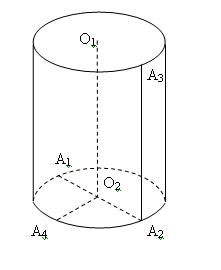 3. Укажите на рисунке образующую цилиндра:а) О1О2;
б) А2А3;
в) А1А2.4. Высота цилиндра это:а) Расстояние между плоскостями его основания;
б) отрезок, который соединяет две любые точки оснований;
в) отрезок, который соединяет центр круга с любой точкой цилиндра.5. Какая фигура является осью цилиндра?а) прямая О1О2;
б) отрезок О1О2;
в) отрезок А1А2.6. Равносторонний цилиндр – это цилиндр, у которого:а) образующая равна высоте;
б) радиус основания равен высоте цилиндра;
в) диаметр основания равен высоте цилиндра.7. Масса тела вычисляется по формуле: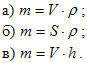 8. Буквой обозначают: 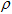 а) площадь;
б) плотность;
в) температуру.9. Укажите номера правильных выражений:а) 1 см = 10 мм;
б) 1м3 = 1000000 см3;
в) 1 см3 = 0,000001 м3.10. Объем цилиндра вычисляется по формуле: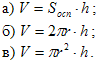 Ключ к тесту:Б. А, В.А, Б.А.А.В.А.Б.А, Б, В.А, В.На экране вы видите кляч к тесту и критерий для самооценки своих знаний.«5» 9-10 правильных ответов.«4» 7-8правильных ответов.«3» 5-6правильных ответов.И поставьте оценку подпишите работы и сдайте.III. Откроем тетради запишем: число, классная работа, тема урока «Объем цилиндра», и решим задачи.Задача 1.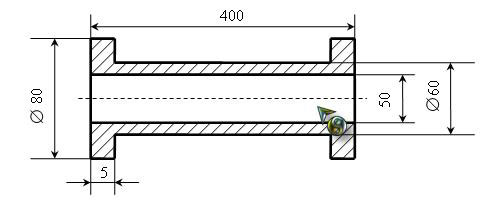 При монтаже трубопровода по поверхности земли используются трубы размеры которой даны на рисунке. Размеры даны в см. Вычислить металла, который затратят на изготовление этой трубы. Проанализируем условие задачи и составим план решения.Данное тело можно разбить на несколько цилиндров:d = 80, h = 5 таких цилиндров 2;d = 60, h = 390;d = 50, h = 400.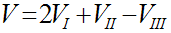 Запишите план решения этой задачи, а дома выполните вычисления.Задача 2.Текст с рисунком на экране.Сколько в связке электродов для электросварки если их общая масса 10 кг, а каждый электрод, кусок стальной проволоки длинной 45 см. и диаметром 6 мм. Плотность стали 7600 г/м3.Ответы:150;100;120;110;200;103Практическая задачаНеобходимо, пользуясь только масштабной линейкой определить объем бутылки, которая частично наполнена жидкостью. Дно бутылки предполагается плоским. Выливать и доливать жидкость не разрешается.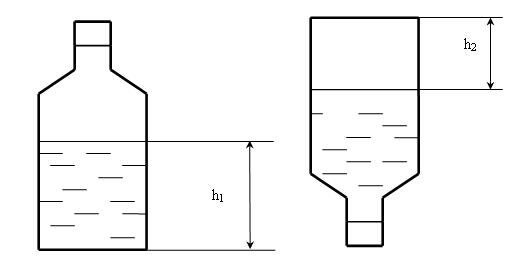 Решение.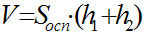 